Topic 3 – ReviewPlace Value - KEYMathematician_____________________________________________3.1 – I can read and write 3-digit and 4-digit numbers. Vocabulary1.  All numbers are made from the digits 0, 1, 2, 3, 4 ,5 ,6 ,7 ,8 , and 9.  Write a number with the digit, 4, in the thousands place. 	Answers will vary. Examples:  4,326	   34,335,	104,2562.  Place Value is the value of the place a digit has in a number.   What is the value of the digit, 3, in the number 2,346? 300 – It is in the hundreds place. 3.  A number written in a way that shows only its digits is in standard form.  Write the number three-thousand six-hundred fifty-seven in standard form.   Be sure to include a comma. 3,6574.   A number written as the sum of the values of its digits is in expanded form.   Write the number three-thousand six-hundred fifty-seven in expanded form. 3000 + 600 + 50 + 75.  A number written in words is in word form.   Write the number 5,236 in word form.  five-thousand two- hundred thirty-six6.  Tell the value of the underlined digit.    15, 324300 – It is in the hundreds place. 7.                 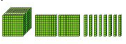 Look at the place value blocks.  Write the number that the place value blocks show in standard and expanded form.  a. standard form:  1,280b. expanded form: 1,000 + 200+ 803.2– I can understand how digits relate to each other by their place value. Name the values of the given digits in the numbers below. 8.  the 3s in 5,336	300, 309.  the 7’s in 7,776 7,000,700,7010.  How many times greater is the underlined 8 in the number 8, 383 than the 8 that is not underlined? 100 times3.3– I can compare whole numbers through hundred thousands.Vocabulary11.  When you compare two numbers, you find out which number is greater and which number is less.   Compare the two numbers below using >, <, or =.343 > 342Compare the following numbers using >,< or =.  12.  672,444 > 627,44413.  35,200 > 35,0203.4– I can compare and order numbers using place value. Put the following numbers in order from least to greatest.  14.  	80,371	81, 713	80, 13780,137	80,317	81,713Complete by writing >, <, or = for each number. 15.  	221, 495 >210, 38816. 	999,000 >990,99917. 	849,316 < 867,2553.5– I can round whole numbers using place value. Round each number to the place of the underlined digit.  18.  	117,821	117,82019.  	75,254	80,00020. 	9, 049		9,00021.	The fourth grade class ran approximately 2,534 laps during the school year.  What is 2,534 rounded to the nearest hundred? 3,00022. 	Write four numbers that round to 600 when rounded to the nearest hundred. 	Answers will vary.  556,    598, 	 602, 	 6493.6– I find and record all outcomes for a situation. 23.  	 Kim wants to show 430 using only hundreds and tens place value blocks.  Complete the table, and then tell how many ways she can show 430.    How many ways can she show 430? 	524.  	Ashton is writing a 3-digit number.   He uses the digits 1, 5, and 9. What are the possible numbers he can write? 159, 	195, 	591, 	519, 	915, 	951Hundreds43210Tens313233343